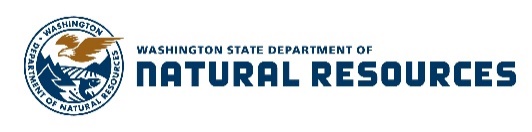 Surplus Engine RequestDirectionsFill out request completely. Incomplete requests will not be considered.Request must be signed by the Fire Chief or a Commissioner (see Section E)Submit completed and signed request by one of the following methods:Email: fepp_assist@dnr.wa.gov, *Preferred or Mail:	Wildfire DivisionATTN: Fire District Assistance – DNR surplus enginesWashington State Department of Natural Resources1111 Washington Street SEOlympia, WA 98504Requests must be received by DNR no later than October 31, 2020.Fire District InformationDistrict Name:	     					Fire District (Full Name)Mailing Address:	     	     	     	Street	  City	Zip Code	County	  Contact Email		Contact Name:	     	     		Printed Name		Phone	(XXX-XXX-XXXX)	TitleNumber of paid Fire Staff:	     	Number of Volunteer Fire Staff:	     District fire operating budget:	     	Average No. of Annual Wildfire Responses:	      DNR Engine Preference and PriorityIdentify all engines or decks your District is interested in by priority. Select engine priority from the drop down menu for each engine. Select “01” for highest priority, select “02” for second highest priority, etc. Leave blank if not interested. Districts may prioritize all engines and decks. Engine information and photos are available on the DNR Fire District Assistance webpage (www.dnr.wa.gov/FireDistrictAssistance).	__ H5S-102	__ H5S-097	__ H5S-068	__ H5S-4198	__ H4S-0006	__ H4S-0002	__ H4S-0008	__ H4S-0003	__ H4S-0010	__ H4S-0015	__ A1S-5157	__ A1S-9910	__ A1S-5158	__ A1S-9909	__ A1S-5155	__ A1S-9649	__ A1S-8408	___ H5S Deck 102	__ H5S Deck 103	Provide a narrative of the expected benefits to the District and the State if a DNR engine is received.Signature BlockI certify that the Fire District identified in Section B of this application will comply with the following should they receive one of the DNR Engines identified in Section C of this application:Accept the vehicle “as is” with no implied condition or warranty from DNR Remove all DNR exterior logos, insignias, and identification numbers.Place vehicle into wildland fire support service within one-year of taking possession.Notify DNR of the in-service date and provide photos of in-service vehicle.Maintain the vehicle in-service for one year from the date of in-service. District will not sell or cannibalize the vehicle prior to meeting requirement e. aboveAuthorized Representative (Fire Chief or Commissioner)Printed Name	TitleSignature	Date